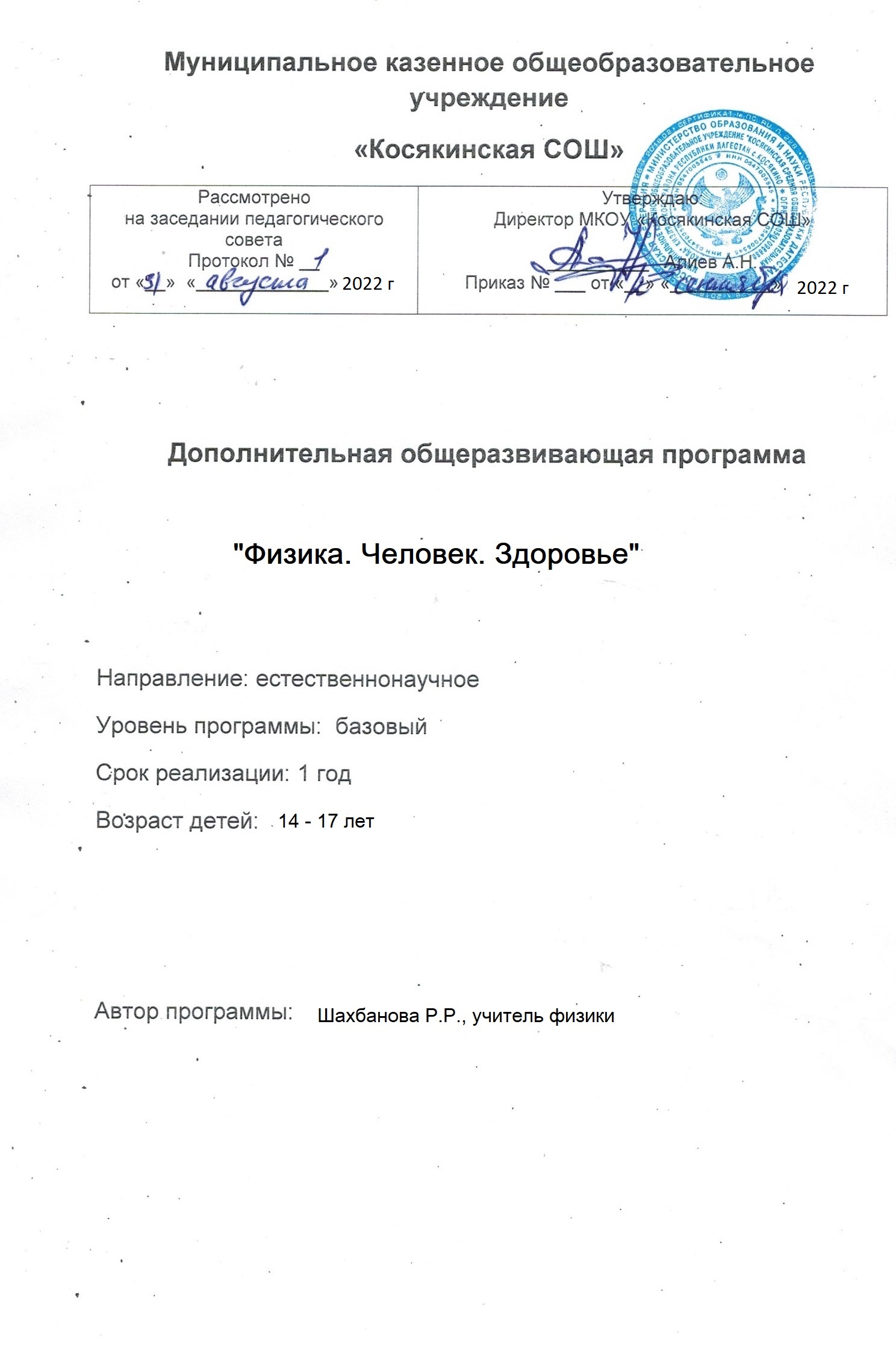 Дополнительная развивающая программа «Физика. Человек. Здоровье.»Направление программы - познавательная деятельностьВид программы - познавательная Уровень образования, класс  - среднее общее образование, 10-11 класс Количество часов всего – 68, в неделю - 2 Программа, разработанная на основе учебно-методических материалов и пособий: Программы факультативных курсов по физике- Москва, «Просвещение»; «Физика организма человека», И. Герман, издательство Интеллект, 2014 г.; Перельман Я. И. «Занимательная физика», издательство СЗКЭО. Программа разработана в соответствии с ФГОС ООО (приказ Министерства образования и науки Российской Федерации от 17 декабря 2014 г. № 1897 «Об утверждении федерального государственного образовательного стандарта основного общего образования»(с изменениями)Пояснительная записка     Курс «Физика. Человек. Здоровье» является межпредметным курсом внеурочной деятельности. Он не повторяет содержание курса физики 10-11 класса, а имеет своё особое значение в образовательном процессе. Рабочая программа разработана в соответствии с ФГОС СОО, направлена на достижение планируемых результатов, обеспечивающих развитие личности подростков,  на их мотивацию к здоровому образу жизни, расширение области знаний учащихся.     Курс основан на принципах здоровьесберегающих образовательных технологий, которые активно развиваются в нашей стране в последнее время,формирует целостное видение общего объекта изучения наук естественного цикла «человек – природа», направлен на углубление знаний учащихся по физике и биологии, развитие их разносторонних интересов и способностей, подготовку школьников к практической жизни. Программа курса тесно связана с физикой, биологией, физической культурой, включает такие разделы как: «Основы здорового образа жизни», «Вопросы биофизики и организм человека», «Физика и медицина» и др.      Направленность программы- познавательная деятельность     Новизной данной программы является её направленность на расширение метапредметных знаний у старшеклассников, расширение представлений о научной картине мира; указывает на связь между предметами естественнонаучного цикла, такими как физика, биология, информатика и физкультура, показывает значимость данных предметов в жизни человека, а так же формирует у учащихся стремление к здоровому образу жизни.      Актуальность программы внеурочной деятельности по физике «Физика. Человек. Здоровье.»  заключается в том, что у учащихся создается представление о научной картине мира, формируется интерес к технике, развиваются творческие способности. Являясь основой научно-технического прогресса, физика показывает гуманистическую сущность научных познаний, подчеркивает их нравственную ценность, формирует творческие способности учащихся, их мировоззрение, т.е. способствует воспитанию высоконравственной личности, что является основной целью обучения и может быть достигнуто только при условии, если в процессе обучения будет сформирован интерес к знаниям.      Педагогическая целесообразность программы состоит в том, что в процессе освоения метода научного познания предоставляет ученикам инициативу, независимость и свободу в процессе обучения и творчества при освоении реального мира вещей и явлений. В условиях реализации образовательной программы широко используются методы учебного, исследовательского, проблемного эксперимента. Ребенок в процессе познания, приобретая чувственный (феноменологический) опыт, переживает полученные ощущения и впечатления. Эти переживания пробуждают и побуждают процесс мышления.     Цель- изучение биофизических процессов в организме человека.      Цель достигается путем решения следующих задач:     -систематизация и синтез знаний учащихся по предметам естественнонаучного цикла     -показать учащимся роль предмета Физики в развитии техники и медицины      -способствовать формированию у школьников интереса к науке и технике     -показать связь физических явлений и процессов с процессами, происходящими в человеческом организме      Отличительная особенность курса «Физика. Человек. Здоровье» состоит в том, что он основан на системно-деятельностном подходе к обучению, который обеспечивает активную учебно-познавательную позицию учащихся. У учащихся формируются не только базовые знания в научной сфере, но и различные навыки, компетенции, умения, личные характеристики и установки согласно ФГОС последнего поколения.     Программа рассчитана на учащихся 10-11 классов и составлена с учётом психологических особенностей детей. Рассчитана на 2 года, 68 часов, 1 час в неделю. Срок освоения обоснован целью, задачами,  возрастными и личностными особенностями детей и обеспечивает возможность достижения планируемых результатов     Срок реализации программы: 2 года     Формы организации деятельности обучающихся: практические занятия по работе с различными измерительными приборами и инструментами, работа с источниками информации; интерактивные технологии, лекция, консультация, беседа, диалог, дискуссия.Формы проведения занятий: групповая.Планируемые результаты освоения курса внеурочной деятельности10 классЛичностные:- мотивация образовательной деятельности учащегося на основе личностно- ориентированного подхода; - убежденность в возможности познания природы, в необходимости разумного использования достижений науки и технологий для дальнейшего развития человеческого общества, уважение к творцам науки и техники, отношение к физике как элементу общечеловеческой культуры;-  самостоятельность в приобретении новых знаний и практических умений;- готовность к выбору жизненного пути в соответствии с собственными интересами и возможностями;- формирование ценностных отношений друг к другу, учителю, авторам открытий и изобретений, результатам обучения.1. Гражданского воспитания и нравственного воспитания детей на
основе российских традиционных ценностей
-представления социальных нормах и правилах межличностных отношений в коллективе, готовности к разнообразной совместной деятельности при выполнении учебных, познавательных задач, выполнении экспериментов, создании учебных проектов, стремления к взаимопониманию и взаимопомощи в процессе этой учебной деятельности; готовности оценивать своё поведение и поступки своих товарищей с позиции нравственных и правовых норм с учётом осознания последствий поступков;Личностные результаты отражают сформированность, в том числе в части:
2.Патриотического воспитания
-ценностного отношения к отечественному культурному, историческому и научному наследию, понимания значения физики как науки в жизни современного общества, способности владеть достоверной информацией о передовых достижениях и открытиях мировой и отечественной физики, заинтересованности в научных знаниях об устройстве мира и общества;
3. Духовное и нравственное воспитание детей на основе российских традиционных ценностей4. Приобщение детей к культурному наследию (Эстетическое воспитание)
5. Популяризации научных знаний среди детей (Ценности научного познания) -Мировоззренческих представлений уровню развития науки и составляющих основу для понимания сущности научной картины мира; представлений об основных закономерностях развития природы, взаимосвязях человека с природной средой, о роли предмета в познании этих закономерностей;
-познавательных мотивов, направленных на получение новых знаний по предмету, необходимых для объяснения наблюдаемых процессов и явлений; - познавательной и информационной культуры, в том числе навыков самостоятельной работы с учебными текстами, справочной литературой, доступными техническими средствами информационных технологий;-интереса к обучению и познанию, любознательности, готовности и способности к самообразованию, исследовательской деятельности, к осознанному выбору направленности и уровня обучения в дальнейшем;
6. Физического воспитания и формирования культуры здоровья
-осознания ценности жизни, ответственного отношения к своему здоровью,
установки на здоровый образ жизни, осознания последствий и неприятия вредных привычек, необходимости соблюдения правил безопасности в быту и pеальной жизни;
7. Трудового воспитания и профессионального самоопределения
-коммуникативной компетентности в общественно полезной, учебно- исследовательской, творческой и других видах деятельности; интереса к
практическому изучению профессий и труда различного рода, в том числе на
основе применения предметных знаний, осознанного выбора индивидуальной траектории продолжения образования с учётом личностных интересов и способности к предмету, общественных интересов и потребностей;
8.Экологического воспитания
-экологически целесообразного отношения к природе как источнику жизни
на Земле, основе её существования, понимания ценности здорового и безопасного образа жизни, физическому и психическому здоровью, осознания ценности соблюдения правил безопасного поведения при работе с веществами, а также в ситуациях, угрожающих здоровью и жизни людей
-способности применять знания, получаемые при изучении предмета, для
решения задач, связанных с окружающей природной средой, повышения уровня экологической культуры, осознания глобального характера экологических проблем и путей их решения посредством методов предмета -экологического мышления, умения руководствоваться им в познавательной, коммуникативной и социальной практике.Метапредметные:- владеть компетенциями, необходимыми для установления межличностных отношений со сверстниками и соответствующими ролевыми отношениями с педагогами;- уметь взаимодействовать с ориентацией на партнёра, планировать общую цель и пути её достижения; - договариваться в отношении целей и способов действия, распределения функций и ролей в совместной деятельности; формулировать собственное мнение и позицию; - конструктивно разрешать конфликты; осуществлять взаимный контроль; - адекватно оценивать собственное поведение и поведение партнёра и вносить необходимые коррективы в интересах достижения общего результата;- самостоятельно определять цель и задачи деятельности на занятии, выбирать средства для реализации целей и применять их на практике;- уметь договариваться и приходить к общему решению в совместной деятельности, в том числе в ситуации столкновения интересов;- планировать, регулировать свои действия сообразно ситуации, вносить необходимые коррективы в исполнение по ходу его реализации;- контролировать способы решения и оценивать свои действия;- проявлять волевую саморегуляцию.- уметь пользоваться методами научного исследования явлений природы, проводить наблюдения, планировать и выполнять эксперименты;- обрабатывать результаты измерений, представлять результаты измерений с помощью таблиц, графиков и формул;- обнаруживать зависимости между физическими величинами, объяснять полученные результаты и делать выводы;- оценивать границы погрешностей результатов измерений.Предметными результатами обучения являются:•	понимание, а также умение объяснять следующие физические явления: явление инерции, явление взаимодействия тел, атмосферное давление, плавание тел, большая сжимаемость газов и малая сжимаемость жидкостей и твёрдых тел, испарение жидкости, плавление и кристаллизация вещества, охлаждение жидкости при испарении, диффузия, электризация тел, нагревание проводника электрическим током, образование тени, отражение и преломление света, дисперсия света;•	умение измерять и находить: расстояния, промежутки времени, скорость, массу, плотность вещества, силу, температуру, силу электрического тока, напряжение, фокусное расстояние линзы;•	умения применять полученные знания на практике для решения физических задач и задач повседневной жизни, для обеспечения безопасности своей жизни и жизни окружающих людей, рационального природопользования и охраны окружающей среды;•	убеждения в закономерной связи и познаваемости явлений природы, в объективности научного знания, в высокой ценности науки в развитии материальной и духовной культуры людей;11 классЛичностные:- мотивация образовательной деятельности учащегося на основе личностно- ориентированного подхода; - убежденность в возможности познания природы, в необходимости разумного использования достижений науки и технологий для дальнейшего развития человеческого общества, уважение к творцам науки и техники, отношение к физике как элементу общечеловеческой культуры;-  самостоятельность в приобретении новых знаний и практических умений;- готовность к выбору жизненного пути в соответствии с собственными интересами и возможностями;- формирование ценностных отношений друг к другу, учителю, авторам открытий и изобретений, результатам обучения.1. Гражданского воспитания и нравственного воспитания детей на
основе российских традиционных ценностей
-представления социальных нормах и правилах межличностных отношений в коллективе, готовности к разнообразной совместной деятельности при выполнении учебных, познавательных задач, выполнении экспериментов, создании учебных проектов, стремления к взаимопониманию и взаимопомощи в процессе этой учебной деятельности; готовности оценивать своё поведение и поступки своих товарищей с позиции нравственных и правовых норм с учётом осознания последствий поступков;Личностные результаты отражают сформированность, в том числе в части:
2.Патриотического воспитания
-ценностного отношения к отечественному культурному, историческому и научному наследию, понимания значения физики как науки в жизни современного общества, способности владеть достоверной информацией о передовых достижениях и открытиях мировой и отечественной физики, заинтересованности в научных знаниях об устройстве мира и общества;
3. Духовное и нравственное воспитание детей на основе российских традиционных ценностей4. Приобщение детей к культурному наследию (Эстетическое воспитание)
5. Популяризации научных знаний среди детей (Ценности научного познания) -Мировоззренческих представлений уровню развития науки и составляющих основу для понимания сущности научной картины мира; представлений об основных закономерностях развития природы, взаимосвязях человека с природной средой, о роли предмета в познании этих закономерностей;
-познавательных мотивов, направленных на получение новых знаний по предмету, необходимых для объяснения наблюдаемых процессов и явлений; - познавательной и информационной культуры, в том числе навыков самостоятельной работы с учебными текстами, справочной литературой, доступными техническими средствами информационных технологий;-интереса к обучению и познанию, любознательности, готовности и способности к самообразованию, исследовательской деятельности, к осознанному выбору направленности и уровня обучения в дальнейшем;
6. Физического воспитания и формирования культуры здоровья
-осознания ценности жизни, ответственного отношения к своему здоровью,
установки на здоровый образ жизни, осознания последствий и неприятия вредных привычек, необходимости соблюдения правил безопасности в быту и pеальной жизни;
7. Трудового воспитания и профессионального самоопределения
-коммуникативной компетентности в общественно полезной, учебно- исследовательской, творческой и других видах деятельности; интереса к
практическому изучению профессий и труда различного рода, в том числе на
основе применения предметных знаний, осознанного выбора индивидуальной траектории продолжения образования с учётом личностных интересов и способности к предмету, общественных интересов и потребностей;
8.Экологического воспитания
-экологически целесообразного отношения к природе как источнику жизни
на Земле, основе её существования, понимания ценности здорового и безопасного образа жизни, физическому и психическому здоровью, осознания ценности соблюдения правил безопасного поведения при работе с веществами, а также в ситуациях, угрожающих здоровью и жизни людей
-способности применять знания, получаемые при изучении предмета, для
решения задач, связанных с окружающей природной средой, повышения уровня экологической культуры, осознания глобального характера экологических проблем и путей их решения посредством методов предмета -экологического мышления, умения руководствоваться им в познавательной, коммуникативной и социальной практике.Метапредметные:- владеть компетенциями, необходимыми для установления межличностных отношений со сверстниками и соответствующими ролевыми отношениями с педагогами;- уметь взаимодействовать с ориентацией на партнёра, планировать общую цель и пути её достижения; - договариваться в отношении целей и способов действия, распределения функций и ролей в совместной деятельности; формулировать собственное мнение и позицию; - конструктивно разрешать конфликты; осуществлять взаимный контроль; - адекватно оценивать собственное поведение и поведение партнёра и вносить необходимые коррективы в интересах достижения общего результата;- самостоятельно определять цель и задачи деятельности на занятии, выбирать средства для реализации целей и применять их на практике;- уметь договариваться и приходить к общему решению в совместной деятельности, в том числе в ситуации столкновения интересов;- планировать, регулировать свои действия сообразно ситуации, вносить необходимые коррективы в исполнение по ходу его реализации;- контролировать способы решения и оценивать свои действия;- проявлять волевую саморегуляцию.- уметь пользоваться методами научного исследования явлений природы, проводить наблюдения, планировать и выполнять эксперименты;- обрабатывать результаты измерений, представлять результаты измерений с помощью таблиц, графиков и формул;- обнаруживать зависимости между физическими величинами, объяснять полученные результаты и делать выводы;- оценивать границы погрешностей результатов измерений.Предметными результатами обучения являются:•	понимание, а также умение объяснять следующие физические явления: явление инерции, явление взаимодействия тел, атмосферное давление, плавание тел, большая сжимаемость газов и малая сжимаемость жидкостей и твёрдых тел, испарение жидкости, плавление и кристаллизация вещества, охлаждение жидкости при испарении, диффузия, электризация тел, нагревание проводника электрическим током, образование тени, отражение и преломление света, дисперсия света;•	умение измерять и находить: расстояния, промежутки времени, скорость, массу, плотность вещества, силу, температуру, силу электрического тока, напряжение, фокусное расстояние линзы;•	умения применять полученные знания на практике для решения физических задач и задач повседневной жизни, для обеспечения безопасности своей жизни и жизни окружающих людей, рационального природопользования и охраны окружающей среды;•	убеждения в закономерной связи и познаваемости явлений природы, в объективности научного знания, в высокой ценности науки в развитии материальной и духовной культуры людей; Содержание курса внеурочной деятельности                                       10 класс ( 34 ч)Введение (1 ч)Измерение физических величин. История метрической системы (4 ч)Вершок, локоть и другие единицы. Откуда пошло выражение «Мерить на свой аршин». Рычажные весы. Десятичная метрическая система мер. Вычисление в различных системах мер. СИ-система интернациональная.Первоначальные сведения  о строении вещества (2 ч)Представления древних ученых о природе вещества. М.В.Ломоносов. История открытия броуновского движения. Изучение и объяснение броуновского движения.Движение и силы (4 ч)Как быстро мы движемся. Гроза старинных крепостей (катапульта). Трение в природе и технике. Сколько весит тело, когда оно падает? Невесомость. Выход в открытый космосДавление жидкостей и газов (3)Закон Паскаля. Сообщающиеся сосуды. Атмосферное давление Земли. Воздух работает. Исследования морских глубин. Архимедова сила и киты. Архимед о плавании тел.Работа и мощность. Энергия. (3 ч)Простые механизмы. Сильнее самого себя. Как устраивались чудеса? Механика цветка. Вечный двигатель. ГЭС.Основы здорового образа жизни (3 ч)Здоровье и его компоненты. Основы здорового образа жизни.Вопросы биофизики и организм человека (7 ч)Двигательная активность – жизненная необходимость. Гиподинамия. Движение крови по сосудам. Закон Бернулли. Механизм вдоха и выдоха. Газообмен в легких и тканях. Физиология зрения и оптика. Теплорегуляция. Закон сохранения полной механической энергии и его проявление в работе мышечной системы человека.Физика и медицина (6 ч)Биополя и биоизлучения. Физика в медицинской технике. Кабинет ЭКГ, ультразвуковой терапии. Физиотерапевтический кабинет. Стоматологический кабинет. Подведение итогов (1 ч)                                                      11 класс ( 34 ч)Введение (1 часа)Значение для человека знаний по биологии, биофизике, медицинской и биологической физике. Исторические межнаучные связи: физики  и медицины, физики и биологии (деятельность ученых: Ньютон, Юнг, Гельмгольц и др.).  Место человека в биосфере. Управление в системе «Человек» как в физической системе.Двигательная активность жизненно необходима. (10 ч)Геометрическое и физическое подобие. Анализ подобия в биологических системах. Опорно-двигательная система, скелет человека и млекопитающих животных. Виды деформации и опорно-двигательная система..  Строение скелета и конструкция зданий /Эйфелева башня/. Работоспособность человека при статической и динамической работе мышц.Механическое напряжение, предел прочности, запас прочности. Основы биостатики. Биостатика растений. Биостатика животных. Биомеханика движений человека. Кинематика, динамика и энергетика движения человека. Кинематика, динамика и энергетика движения животных.  Польза    активного отдыха и   значение физических упражнений для правильного формирования скелета и мышц.Практические работы: -Измерение быстроты реакции человека-Определение прочности природных материалов-Определение прочности кости-Измерение мышечных усилий человека с помощью силомера-Влияние физической активности на скелет человекаТворческие задания:Разработать конструкцию модели мышцы человека.Разработать комплекс упражнений на тренировку равновесия /с физическим обоснованием каждого упражнения.Основы гидродинамики. Движение крови по сосудам. (5 ч)Система органов кровообращения. Взаимосвязь движения крови и движение жидкости по трубам. Закон  Бернулли. Первая помощь при кровотечениях.Практические работы:-Измерение   пульса и артериального давления.-Приемы   остановки   кровотечения.-Влияние физической нагрузки на кровяное давление и пульс.Механизм вдоха и выдоха. Дыхание. (5 ч)Состав воздуха и роль его компонентов для организма. Механизм дыхания и его объяснение с физической точки зрения. Значение атмосферного давления и роль диффузии в жизни человека.  Гидростатическое давление проблемы дыхания в воде. Кислородное голодание и отравление. Кессонная болезнь.Влажность воздуха и ее значение для дыхания человека.Практическая работы:-Определение   жизненной  емкости   легких.-Измерение  частоты дыханияФизиология зрения и оптика. (2 ч)Строение глаза и его оптическую часть. Построение изображений, даваемые глазной мышцей. Недостатки зрения и их причины. Загадочный мир света. Орган слуха. Акустические явления. (2 ч)Работа   слухового анализатора. Определение   чувствительности   слуха. Порог слышимости. Звук и его характеристики. Ультразвук и инфразвук, и их применение. Практическая работа:-Исследование шумового   загрязнение  в районе  школы.Теплорегуляция. (4 ч)Теплопередача и ее виды. Процесс парообразования и факторы, влияющие на этот процесс. Влажность воздуха и ее значение для человека и других живых организмов. Оптимальный воздушно-тепловой режим для жизнедеятельности человеческого организма. Способы искусственного изменения абсолютной и относительной влажности. Использование низкотемпературного метода (криогенная медицина) разрушения ткани при замораживании и размораживании.Человек и физические поля окружающего мира (2 ч)Естественные источники электромагнитного излучения. Взаимодействие электромагнитных излучений с веществом. Действие излучений различной частоты на человека. Использование электромагнитных и радиоактивных излучений в медицине (физические основы современных диагностик).Биополя и биоизлучение человека. (2 ч)Виды физических полей тела человека , источники и характеристики полей. Низкочастотные электрические и магнитные поля. Инфракрасное излучение.  Электромагнитные излучения СВЧ-диапазона. Акустические поля человека .  Практическое использование теплового излучения. Магнитные и электрические поля вокруг живых организмов. Биоэлектрические потенциалы в клетках и тканях человека.  Физические основы электрокардиографии.      Методы исследования электрической активности мозга. Электростимуляторы.  Достижения электробиологии.Подведение итогов (1 ч)Тематическое планирование с указанием форм организации и видов деятельностиМетодическое обеспечение программы     Для проведения занятий имеется кабинет физики, оборудованный современной компьютерной техникой и выходом в Интернет. Имеется измерительный компьютерный блок и измерительные датчики, подключаемые к нему (датчик освещенности, датчик уровня шума, пульсометр, датчик влажности и др.). Методические материалы по данному курсу.Список литературыБлудов М.И  «Беседы по физике»Богданов К. Ю. Физик в гостях у биолога. – М.: Наука, ФМЛ, 1986Енохович А.С. « Справочник по физике и технике»Зверев И. Д. Книга для чтения по анатомии, физиологии и гигиене человека. – М.: Просвещение, 1983Ильченко В. Р. Перекрестки физики , химии, биологии. – М.: Просвещение, 1986Кириллова И. Г. «Книга для чтения по физике»;Ланина И.Я. «100 игр по физике».Максимова В. Н. , Груздева Н. В. Межпредметные связи в обучении биологии. – М.: Просвещение, 1987Манойлов В. Е. Электричество и человек. – Л. Энергоиздат, 1988Маркосян П. Г. Физиология. – М.: - Мир, 1985Маркушевич А. И. Детская энциклопедия «Человек». – М.: Педагогика, 1975Перельман Я. И. Занимательная физика. – М.: Наука, 1986Покровский А.А. «Демонстрационные опыты по физике»;Программы факультативных курсов по физике (2ч), Москва, «Просвещение»;Физиология человека./ / Пер. с англ. Под ред. Костюка П. Г. – М.: Мир, 1986. Т. 1.Хрипкова А. Г., Колесов Д. В. Гигиена и здоровье школьников. – М.: Просвещение, 1988Экология: Учебник для 7 – 9 классов общеобразовательных школ./ Зверев А. Т., Зверева Е. Г. – М.: ООО «Издательский дом «ОНИКС 21 век»Эльшанский И.И. «Хочу стать Кулибиным»№ п/пТемаКоличество часовКоличество часовКоличество часовВидорганизацииФормадеятельностиФормадеятельностиОсновные направления воспитательной деятельности№ п/пТемаВсегоТеорияПрактикаВидорганизации10 класс10 класс10 класс10 класс10 класс10 класс10 класс10 класс10 класс1Введение11познавательнаябеседа2Измерение физических величин. История метрической системы мер422ПознавательнаяЛекция, презентация1,2,51,2,52.1Вершок, локоть и другие единицы. Откуда пошло выражение «Мерить на свой аршин». Рычажные весы211ПознавательнаяЛекция, презентация2.2Десятичная метрическая система мер. Вычисление в различных системах мер. СИ-система интернациональная.211ПознавательнаяЛекция, презентация3Первоначальные сведения  о строении вещества221,5,81,5,83.1Представления древних ученых о природе вещества. М.В. Ломоносов11ПознавательнаяЛекция, презентация3.2История открытия броуновского движения. Изучение и объяснение броуновского движения.11ПознавательнаяЛекция, презентация4Движение и силы4315,6,75,6,74.1Как быстро мы движемся. Гроза старинных крепостей (катапульта)11ПознавательнаяЛекция, презентация4.2Трение в природе и технике.10,50,5ПознавательнаяЛекция, беседа4.3Сколько весит тело, когда оно падает?10,50,5ПознавательнаяЛекция, презентация4.4Невесомость. Выход в открытый космос11ПознавательнаяЛекция, презентация5Давление жидкостей и газов3211,3,41,3,45.1Закон Паскаля. Сообщающиеся сосуды.10,50,5ПознавательнаяЛекция, беседа5.2Атмосферное давление Земли. Воздух работает. Исследования морских глубин11ПознавательнаяЛекция, презентация5.3Архимедова сила и киты. Архимед о плавании тел.10,50,5ПознавательнаяЛекция, презентация6Работа и мощность. Энергия32,50,55,75,76.1Простые механизмы. Сильнее самого себя.10,50,5ПознавательнаяБеседа, презентация6.2Как устраивались чудеса? Механика цветка.11ПознавательнаяЛекция, презентация6.3Вечный двигатель. ГЭС.11ПознавательнаяЛекция, презентация7Основы ЗОЖ3216,76,77.1Здоровье и его компоненты.11ПознавательнаяБеседа7.2Основы ЗОЖ.211ПознавательнаяЛекция, беседа8Вопросы биофизики и организм человека.7611,2,5,71,2,5,78.1Двигательная активность – жизненная необходимость. Гиподинамия.11ПознавательнаяПрезентация, беседа8.2Движение крови по сосудам. Закон Бернулли.11ПознавательнаяЛекция, презентация8.3Механизм вдоха и выдоха. Газообмен в легких и тканях.211ПознавательнаяПрезентация, беседа8.4Физиология зрения и оптика.11ПознавательнаяЛекция, презентация8.5Теплорегуляция.11ПознавательнаяЛекция, презентация8.6Закон сохранения полной механической энергии и его проявление в работе мышечной системы человека.11ПознавательнаяЛекция, презентация9Физика и медицина.6511,2,7,1,2,7,9.1Биополя и биоизлучения11ПознавательнаяЛекция, презентация9.2Физика в медицинской технике.11ПознавательнаяПрезентация, беседа9.3Кабинет ЭКГ, ультразвуковая терапия211ПознавательнаяПрезентация, беседа9.4Физиотерапевтический кабинет11ПознавательнаяПрезентация, беседа9.5Стоматологический кабинет11ПознавательнаяПрезентация, беседа10Подведение итогов11Познавательнаябеседа5,65,6Итого3426,57,511 класс11 класс11 класс11 класс11 класс11 класс1Введение111,51,52Двигательная активность жизненно необходима10735,65,62.1Геометрическое и физическое подобие. Анализ подобия в биологических системах11ПознавательнаяЛекция, презентация2.2Биомеханика движений человека11ПознавательнаяЛекция, презентация2.3Практическая работа. «Измерение быстроты реакции человека»11ПрактическаяПрактикум2.4Практическая работа. «Измерение мышечных усилий человека с помощью силомера»11ПрактическаяПрактикум2.5Опорно-двигательная система человека и виды деформаций.11ПознавательнаяЛекция, презентация2.6Определение прочности природных материалов11Познавательнаяпрактикум2.7Определение прочности кости11Познавательнаяпрактикум2.8Влияние физической активности на скелет человека11Познавательнаяпрактикум2.9Значение активного отдыха для правильного формирования скелета.11Познавательнаябеседа2.10Разработка комплекса упражнений для тренировки равновесия и для поддержания мышечного тонуса11Практическаяпрактикум3Основы гидродинамики52,52,51,2,4,51,2,4,53.1Система органов кровообращения и движение жидкости по трубам11ПознавательнаяЛекция, презентация3.2Скорость движения крови.  Практическая работа «Освоения процедур измерения пульса»10,50,5ПрактическаяПрактикум3.3Практическая работа «Освоение процедур измерения давления»10,50,5ПрактическаяПрактикум3.4Первая помощь при кровотечениях. Практическая работа «Ознакомление с приемами остановки кровотечения»10,50,5ПрактическаяПрактикум3.5Практическая работа«Влияние физической нагрузки на кровяное давление и пульс».11ПрактическаяПрактикум4Механизм дыхания5325,6,75,6,74.1Состав воздуха и роль его компонентов для организма.10,50,5ПознавательнаяПрезентация, беседа4.2Значение атмосферного давления и роль диффузии в жизни человека.11ПознавательнаяПрезентация, беседа4.3Механизм дыхания и его объяснение с физической точки зрения. Практическая работа «Измерить частоту дыхания.»10,50,5ПрактическаяПрактикум4.4Гидростатическое давление. Проблемы дыхания в воде.11ПознавательнаяЛекция, презентация4.5Практическая работа «Определить жизненную емкость легких».11ПрактическаяПрактикум5Физиология зрения и оптика225,6,75,6,75.1Рассмотреть строение глаза и его оптическую часть.  Недостатки зрения и их причины.11ПознавательнаяЛекция, презентация5.2Загадочный мир света.11ПознавательнаяЛекция, презентация6Орган слуха. Акустические явления.20,51,51,2,51,2,56.1Слуховая система. Биомеханика слуха. Звук и его характеристики.10,50,5ПознавательнаяЛекция, презентация6.2Практическая работа  «Определить шумовое загрязнение в районе школы»11ПрактическаяПрактикум7Теплорегуляция4315,6,85,6,87.1Температура человека. Распределение температуры по телу человека.10,50,5ПознавательнаяПрезентация, беседа7.2Влажность воздуха и ее значение для человека и других живых организмов.10,50,5ПознавательнаяЛекция, презентация7.3Оптимальный воздушно-тепловой режим для жизнедеятельности человеческого организма11ПознавательнаяЛекция, презентация7.4Использование низкотемпературного метода.11ПознавательнаяЛекция, презентация8Человек и физические поля окружающего мира.225,85,88.1Естественные источники электромагнитного излучения.11ПознавательнаяЛекция, презентация8.2Использование электромагнитных и радиоактивных излучений в медицине11ПознавательнаяЛекция, презентация9Биополя и биоизлучение человека225,7,85,7,89.1Виды физических полей тела человека. Их источники и характеристики.11ПознавательнаяЛекция, презентация9.2Биоэлектрические потенциалы в клетках и тканях человека.  Физические основы электрокардиографии.11ПознавательнаяЛекция, презентация10Подведение итогов11Познавательнаябеседа55Итого342410СОГЛАСОВАНОПротоколом заседания методического объединения учителей предметов естественнонаучного циклаМБОУ СОШ № 12 МО_____________от________________20___года №___________________     ___________подпись руководителя МО                                  Ф.И.О.СОГЛАСОВАНОЗаместитель директора по УВР________________   ______________                подпись                                                     Ф.И.О._________________20____года